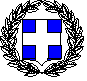 ΥΠΕΥΘΥΝΗ ΔΗΛΩΣΗ(άρθρο 8 Ν.1599/1986)Η ακρίβεια των στοιχείων που υποβάλλονται με αυτή τη δήλωση μπορεί να ελεγχθεί με βάση το αρχείο άλλων υπηρεσιών (άρθρο 8, παρ. 4 Ν. 1599/1986)Με ατομική μου ευθύνη  και γνωρίζοντας τις κυρώσεις (3), που προβλέπονται από της διατάξεις της παρ. 6 του άρθρου 22 τουΝ. 1599/1986, δηλώνω ότι: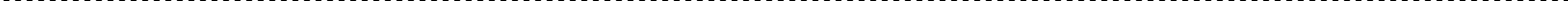 επιθυμώ να συμμετάσχω στην τελετή καθομολόγησης πτυχιούχων που θα διεξαχθεί στις 16/07/2020 με εξ αποστάσεως μέσα, χωρίς τη φυσική μου παρουσία έλαβα γνώση της πολιτικής του ιδρύματος για την τήρηση, συλλογή και επεξεργασία των προσωπικών δεδομένων κατά την πραγματοποίηση της τελετής καθομολόγησης με τη χρήση εξ αποστάσεως μεθόδων συμμετοχής, που είναι ταυτόσημη με εκείνη που ισχύει για την από απόσταση εξέταση των φοιτητών/τριών και περιγράφεται αναλυτικά στην απόφαση της Συγκλήτου, αριθμ. συνεδρ. 22/22.05.2020, θέμα 2.1 «Εξειδίκευση της απόφασης της υπ΄ αριθμ. 20/07.05.2020 έκτακτης συνεδρίασης της Συγκλήτου θέμα 2.3 «Συζήτηση επί εναλλακτικών τρόπων διεξαγωγής εξετάσεων εαρινού εξαμήνου 2019-20» με βάση την Υ.Α. 59181/Ζ1/19.05.2020 (ΦΕΚ 1935 τ. Β΄/20.05.2020)» και συμφωνώ με τους όρους και τις προϋποθέσεις που τη διέπουνΗ παρούσα δήλωση σε συνδυασμό με την παρουσία μου με τα εξ αποστάσεως μέσα στην τελετή καθομολόγησης ενέχει θέση της υπογραφής μου στο βιβλίο ορκωμοσίας που τηρείται στη Γραμματεία του Τμήματοςδεν θα προβώ σε καταγραφή της τελετής καθομολόγησης με οποιοδήποτε μέσοεπιθυμώ να λάβω το πτυχίο μου και σε περγαμηνή:  ΝΑΙ  ΟΧΙ έχω ολοκληρώσει την φοίτησή μου και δεν θα προβώ σε περαιτέρω δήλωση μαθημάτων.επιθυμώ να μην συμπεριληφθούν στον υπολογισμό του βαθμού πτυχίου τα ακόλουθα (μη υποχρεωτικά) μαθήματα που πλεονάζουν του αναγκαίου πλήθους μαθημάτων και των απαιτούμενων Δ.Μ. και ECTS για την λήψη πτυχίου:i.  ……..ii. ……..iii. …….Καταθέτω συνημμένα σε ηλεκτρονική μορφή:φωτοαντίγραφο της αστυνομικής μου ταυτότητας απόδειξη καταβολής αντιτίμου για παραλαβή περγαμηνής (εφόσον επιθυμείτε τη χορήγηση του πτυχίου και σε περγαμηνή)στοιχεία πτυχιούχων προκειμένου να υπάρχει συνέχεια στην επικοινωνίαΘέτω υπόψη της Γραμματείας ότι έχω:συμμετάσχει σε Πρόγραμμα Erasmus (studies ή placement): ΝΑΙ  ΟΧΙ συμμετάσχει σε Θερινή Πρακτική Άσκηση: ΝΑΙ  ΟΧΙ (4)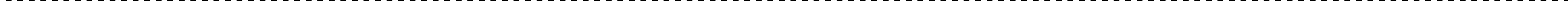 Ημερομηνία:       … /…/ 2020Ο – Η Δηλών(Υπογραφή)(1) Αναγράφεται από τον ενδιαφερόμενο πολίτη ή Αρχή ή η Υπηρεσία του δημόσιου τομέα, που απευθύνεται η αίτηση. (2) Αναγράφεται ολογράφως.(3)  «Όποιος  εν  γνώσει  του  δηλώνει  ψευδή  γεγονότα ή αρνείται  ή αποκρύπτει  τα αληθινά  με  έγγραφη υπεύθυνη δήλωση του άρθρου 8 τιμωρείται  με φυλάκιση  τουλάχιστον τριών  μηνών. Εάν ο υπαίτιος αυτών  των  πράξεων σκόπευε να προσπορίσει στονεαυτόν του ή σε άλλον περιουσιακό όφελος βλάπτοντας τρίτον ή σκόπευε να βλάψει άλλον, τιμωρείται με κάθειρξη μέχρι 10 ετών. (4)  Σε  περίπτωση  ανεπάρκειας  χώρου η  δήλωση συνεχίζεται  στην  πίσω  όψη  της  και υπογράφεται  από τον  δηλούντα ή  την δηλούσα.ΠΡΟΣ(1):ΤΜΗΜΑ ΜΕΣΟΓΕΙΑΚΩΝ ΣΠΟΥΔΩΝΤΜΗΜΑ ΜΕΣΟΓΕΙΑΚΩΝ ΣΠΟΥΔΩΝΤΜΗΜΑ ΜΕΣΟΓΕΙΑΚΩΝ ΣΠΟΥΔΩΝΤΜΗΜΑ ΜΕΣΟΓΕΙΑΚΩΝ ΣΠΟΥΔΩΝΤΜΗΜΑ ΜΕΣΟΓΕΙΑΚΩΝ ΣΠΟΥΔΩΝΤΜΗΜΑ ΜΕΣΟΓΕΙΑΚΩΝ ΣΠΟΥΔΩΝΤΜΗΜΑ ΜΕΣΟΓΕΙΑΚΩΝ ΣΠΟΥΔΩΝΤΜΗΜΑ ΜΕΣΟΓΕΙΑΚΩΝ ΣΠΟΥΔΩΝΤΜΗΜΑ ΜΕΣΟΓΕΙΑΚΩΝ ΣΠΟΥΔΩΝΤΜΗΜΑ ΜΕΣΟΓΕΙΑΚΩΝ ΣΠΟΥΔΩΝΤΜΗΜΑ ΜΕΣΟΓΕΙΑΚΩΝ ΣΠΟΥΔΩΝΤΜΗΜΑ ΜΕΣΟΓΕΙΑΚΩΝ ΣΠΟΥΔΩΝΤΜΗΜΑ ΜΕΣΟΓΕΙΑΚΩΝ ΣΠΟΥΔΩΝΤΜΗΜΑ ΜΕΣΟΓΕΙΑΚΩΝ ΣΠΟΥΔΩΝΟ – Η Όνομα:Επώνυμο:Επώνυμο:Όνομα  και Επώνυμο Πατέρα:Όνομα  και Επώνυμο Πατέρα:Όνομα  και Επώνυμο Πατέρα:Όνομα  και Επώνυμο Πατέρα:Όνομα  και Επώνυμο Μητέρας:Όνομα  και Επώνυμο Μητέρας:Όνομα  και Επώνυμο Μητέρας:Όνομα  και Επώνυμο Μητέρας:Ημερομηνία γέννησης(2):Ημερομηνία γέννησης(2):Ημερομηνία γέννησης(2):Ημερομηνία γέννησης(2):Τόπος Γέννησης:Τόπος Γέννησης:Τόπος Γέννησης:Τόπος Γέννησης:Αριθμός Δελτίου Ταυτότητας:Αριθμός Δελτίου Ταυτότητας:Αριθμός Δελτίου Ταυτότητας:Αριθμός Δελτίου Ταυτότητας:Τηλ:Τόπος Κατοικίας:Τόπος Κατοικίας:Οδός:Αριθ:ΤΚ:Αρ. Τηλεομοιοτύπου (Fax):Αρ. Τηλεομοιοτύπου (Fax):Αρ. Τηλεομοιοτύπου (Fax):Δ/νση Ηλεκτρ. Ταχυδρομείου(Ε-mail):Δ/νση Ηλεκτρ. Ταχυδρομείου(Ε-mail):